W1: English Flip Learning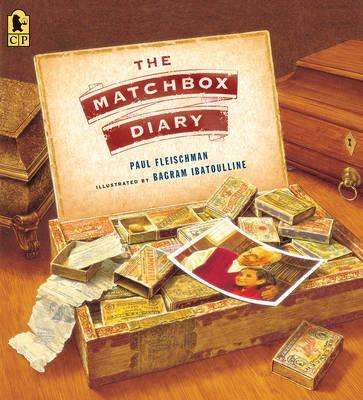 